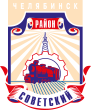 СОВЕТ депутатов советского района
второго созыварешение25.04.2023	                 № 38/4В соответствии с Федеральным законом от 6 октября 2003 года № 131-ФЗ                   «Об общих принципах организации местного самоуправления в Российской Федерации», решением Совета депутатов Советского района от 22.11.2022 № 34/14 «О признании утратившим силу решения Совета депутатов Советского района                    от 24.06.2015 № 11/1 «Об утверждении Положения «О порядке обнародования нормативных правовых актов органов местного самоуправления Советского района города Челябинска», Уставом Советского района города ЧелябинскаСовет депутатов Советского района второго созыва Решает:1. Внести в приложение к решению Совета депутатов Советского района                  от 09.10.2014 № 1/7 «Об утверждении Положения об организации и проведении публичных слушаний в Советском районе», следующие изменения:1) подпункт 8) пункта 3 исключить; 2) подпункт 3) пункта 4 изложить в следующей редакции:«3) проект стратегии социально-экономического развития Советского района;»;3) подпункт 4) пункта 4 исключить;4) подпункт 5) пункта 4 изложить в следующей редакции:«5) вопросы о преобразовании муниципального образования «Советский район города Челябинска», за исключением случаев, если в соответствии со статьей 12 Федерального закона от 6 октября 2003 года № 131-ФЗ «Об общих принципах организации местного самоуправления в Российской Федерации» требуется получение согласия населения Советского района, выраженного путем голосования.»;5) пункт 12 изложить в следующей редакции:«12. Правовой акт о назначении публичных слушаний подлежит опубликованию на официальном сайте администрации Советского района в информационно-телекоммуникационной сети «Интернет»;6) в подпункте 4 пункта 14 слово «(обнародование)» исключить;7) в подпункте 15 пункта 14 слова «и стенограмму» исключить;8) пункт 23 изложить в следующей редакции:«23. Проект Устава района либо проект решения Совета депутатов Советского района о внесении изменений и дополнений в Устав района не позднее чем за 30 дней до дня рассмотрения вопроса Советом депутатов Советского района о принятии Устава района либо проекта решения Совета депутатов Советского района о внесении изменений и дополнений в Устав района подлежат официальному опубликованию на сайте администрации Советского района с одновременным опубликованием правового акта о назначении публичных слушаний.»;9) в пункте 24 слово «(обнародования)» исключить;10) в пункте 36 слова «и стенограмма» исключить;11) в пункте 38 слово «(обнародует)» исключить.2. Внести настоящее решение в раздел 1 «Участие граждан в самоуправлении» нормативной правовой базы местного самоуправления Советского района.3. Ответственность за исполнение настоящего решения возложить на Главу Советского района В.Е. Макарова и Председателя Совета депутатов Советского района С.В. Найденова.4. Контроль исполнения настоящего решения поручить председателю постоянной комиссии Совета депутатов Советского района по местному самоуправлению, регламенту и этике А.Д. Сидорову.5. Настоящее решение вступает в силу со дня его подписания, и подлежит официальному опубликованию.6. Начальнику организационного отдела Совета депутатов Советского района (Дьячков А.А.), опубликовать решение Совета депутатов Советского района                       «О внесении изменений в решение Совета депутатов Советского района от 09.10.2014 № 1/7 «Об утверждении Положения об организации и проведении публичных слушаний в Советском районе» в информационно-телекоммуникационной сети «Интернет» на официальном сайте администрации Советского района города Челябинска (www.sovadm74.ru) в разделе: Совет депутатов.Председатель Совета депутатовСоветского района                                                                                         С.В. НайденовГлава Советского района                                                                                В.Е. Макаров454091, г. Челябинск, ул. Орджоникидзе 27А. (351) 237-98-82. E-mail: sovsovet@mail.ruО внесении изменений в решение Совета депутатов Советского района от 09.10.2014 № 1/7 «Об утверждении Положения об организации и проведении публичных слушаний в Советском районе»